解答例解答例解答例解説解説１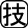 ①　アメリカ合衆国②　インドネシア③　カナダ④　日本１①　アメリカ合衆国の国土面積は約963万㎢で，領海と経済水域の面積は約762万㎢である。②　インドネシアの国土面積は約191万㎢であるが，大小１万以上の島で構成されているため，領海と経済水域の面積は541万㎢におよぶ。③　カナダの国土面積は約999万㎢で，領海と経済水域の面積は約470万㎢である。④　日本の国土面積は約38万㎢であるが，島国でありも多いことから領海と経済水域は国土面積の約12倍の約447万㎢である。２⑴　北　島東端　南鳥島南端　沖ノ鳥島西端　島⑵　本州→北海道→九州→四国２⑴　北端　北海道に属する。日本で５番目に大きな島である。東端　東京都に属する。自衛隊と気象庁の職員のみが居住する。南端　東京都に属する。経済水域を確保するため，からを守る工事が行われた。西端　沖縄県に属する。周囲約27.5㎞，面積約29㎢である。⑵　北海道は本州の約３分の１，九州は北海道の約２分の１，四国は九州の約２分の１の大きさである。３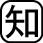 ⑴　ユーラシア大陸⑵　領空⑶　（的）経済水域⑷　北方領土⑸　標準時子午線⑹　東経135度３⑴　ユーラシア大陸と日本との間に日本海がある。⑵　領土・領海の上空の内が領空で，領空を通過するにはその国の許可を得る必要がある。⑶　１海里は1852ｍであるため，200海里は370.4㎞となる。⑷　日本は，1855年にロシア帝国との間で結ばれた和親条約で，択捉島と島の間を国境と定めたことをとして，北方領土を日本固有の領土としている。⑸　経度15度ごとに１時間の時差が生まれることから，ほとんどの国が15度の倍数の経度を標準時子午線としている。⑹　日本では兵庫県の市を通る東経135度の経線を標準時子午線と定めている。